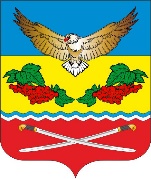 АДМИНИСТРАЦИЯКАЛИНИНСКОГО СЕЛЬСКОГО ПОСЕЛЕНИЯЦИМЛЯНСКОГО РАЙОНА  РОСТОВСКОЙ ОБЛАСТИРАСПОРЯЖЕНИЕ02.10.2020                                           №   34                                 ст. КалининскаяО мерах по обеспечению исполнения бюджета Калининского сельского поселения и мерах по осуществлению закупок товаров, работ и услуг для обеспечения муниципальных нужд Калининского сельского поселения в 2020 годуВ целях повышения эффективности принимаемых мер по устойчивому развития экономики и социальной стабильности в Калининском сельском поселении в условиях распространения новой коронавирусной инфекции, в соответствии со статьей 154 Бюджетного кодекса Российской Федерации, частью 65 статьи 112 Федерального закона от 05.04.2013 №44-ФЗ «О контрактной системе в сфере закупок товаров, работ, услуг для обеспечения государственных и муниципальных нужд», пунктом 3 распоряжения Правительства Ростовской области от 10.04.2020 №228 «О мерах по обеспечению исполнения областного бюджета и мерах по осуществлению закупок товаров, работ, услуг для обеспечения государственных нужд Ростовской области», руководствуясь Уставом муниципального образования «Калининское сельское поселение», Администрации Калининского сельского поселение:1.1. При исполнении бюджета Калининского сельского поселения (далее-бюджет поселения): ввести режим экономного расходования средств бюджета поселения по всем направлениям;принять меры по снижению потребления энергоресурсов, телефонной связи, командировочных расходов, расходов на приобретение офисной бумаги и канцелярских принадлежностей;ужесточить контроль за иными текущими расходами и мероприятиями, осуществляемыми в рамках обеспечения деятельности аппарата Администрации Калининского сельского поселения.1.2. В соответствии с частью 65 статьи 112 Федерального закона от 05.04.2013 №44-ФЗ «О контрактной системе в сфере закупок товаров, работ, услуг для обеспечения государственных и муниципальных нужд» принять все необходимые меры в целях обеспечения изменения сроков исполнения муниципальных контрактов, и (или) цены муниципальных контрактов, и (или) цены единицы товара, работы, услуги, если при их исполнении в связи с распространением новой коронавирусной инфекции, вызванной 2019-nCoV, возникли независящие от сторон муниципальных контрактов обстоятельства, влекущие невозможность их исполнения.1.3. Осуществлять в первоочередном порядке следующие приоритетные направления расходования средств:оплату труда с учетом начислений по страховым взносам в государственные внебюджетные фонды;оплату коммунальных услуг;уплату налогов, пошлин и иных обязательных платежей;исполнение судебных актов по искам к Калининскому сельскому поселению. 2. Рекомендовать муниципальным бюджетными учреждениям культуры Калининского сельского поселения разработать и принять к исполнению аналогичные меры.3. Контроль за исполнением настоящего распоряжения оставляю за собой.Глава Администрации Калининского сельского поселения                         А.Г. СавушинскийРаспоряжение вноситотдел экономики и финансов